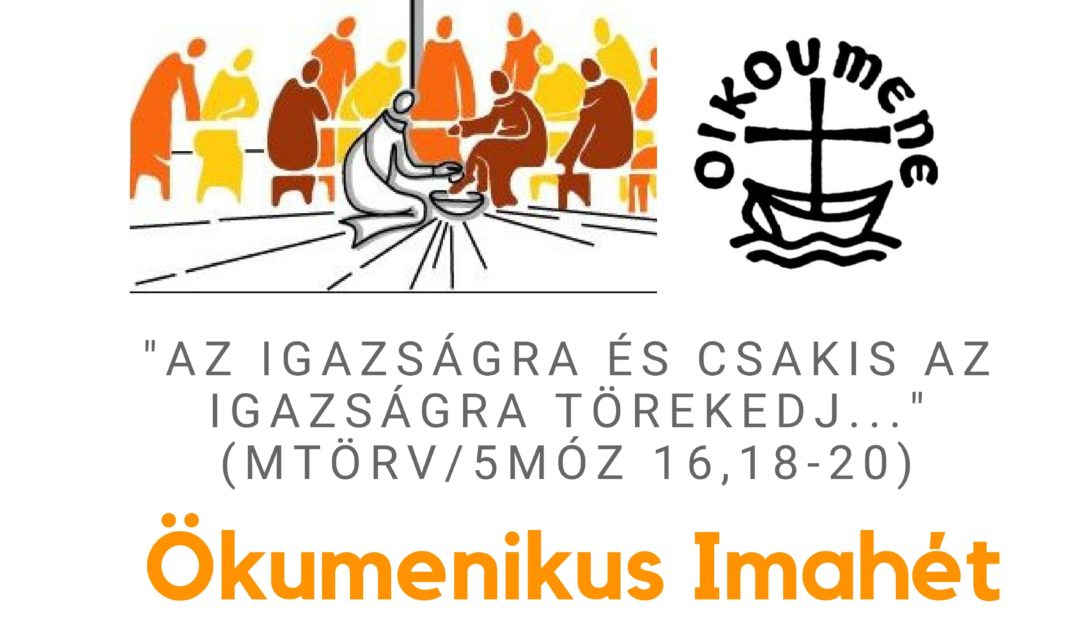 ökumEnikus imahét2019. január 21-25.ZALAEGERSZEGIDŐPONTHELYSZÍNIGÉT HIRDETjanuár 21. hétfő18 óraMária Magdolna PlébániatemplomHodánics Péterreformátus lelkészjanuár 22. kedd18 óraSzűz Mária Szeplőtelen Szíve PlébániatemplomZsugyel Kornél evangélikus lelkészjanuár 23. szerda18 óraReformátus templomKovács Józsefkáplánjanuár 24. csütörtök18 óraEvangélikus templomMolnár Jánosplébániai kormányzójanuár 25. péntek18 óraJézus Szíve Ferences PlébániatemplomDr. Kürnyek Róberttemplomigazgató, pasztorális helynök